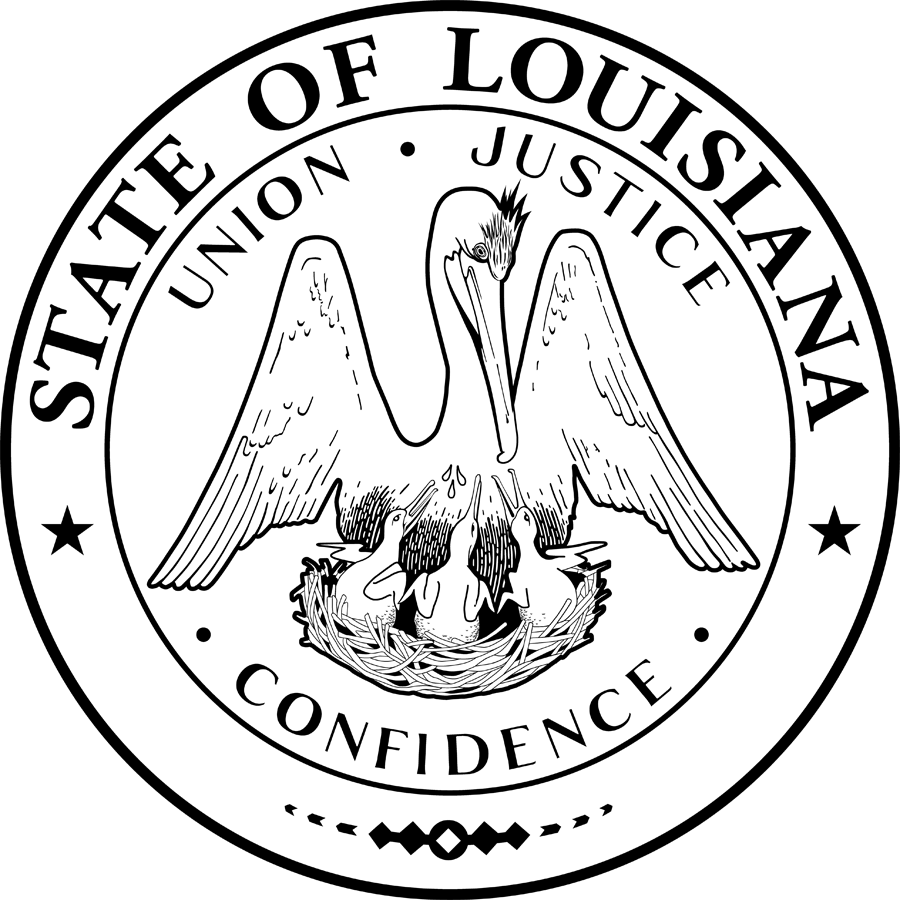 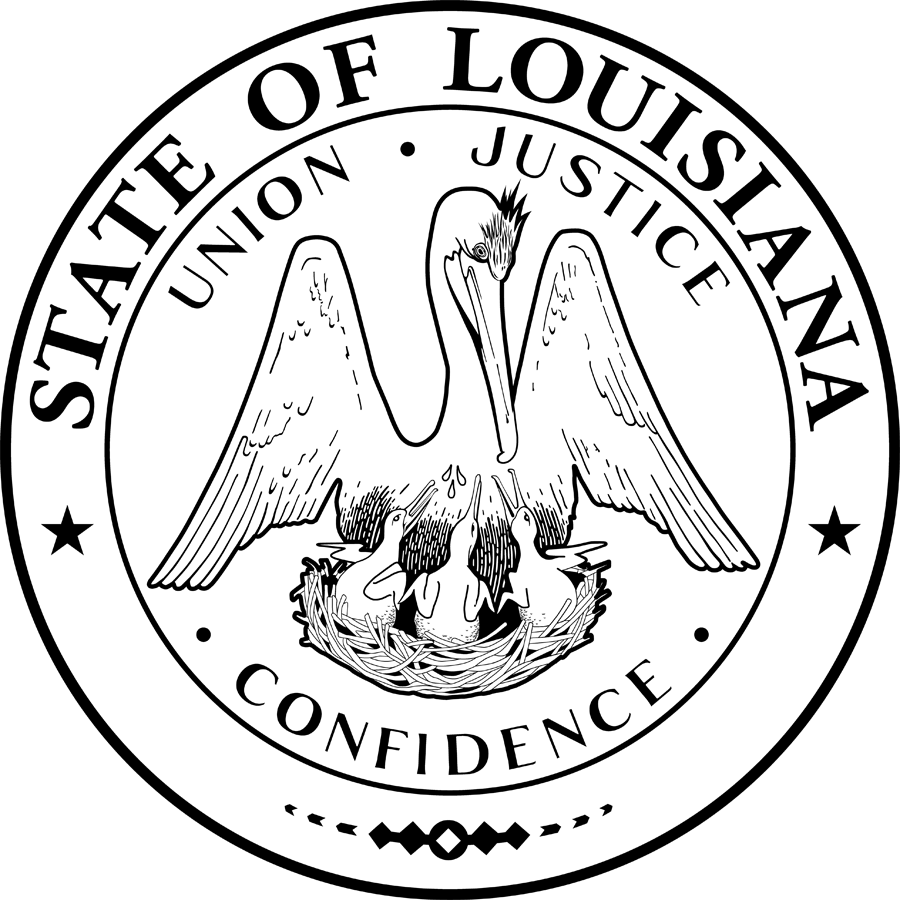 Thursday, September 28, 2023 3:00 PM – 5:00 PM Hybrid (In-person or ZOOM) Location:Louisiana Public Health Institute 400 Poydras Street, Suite 1250New Orleans, La 20130ZOOM Meeting Link here  ID: 88681215264(US) +1 301-715-8592Live/Remote captions will be accessible via the ZOOM linkAgendaCall to order Roll Call/Introductions Approval of AgendaPublic CommentsNew Business Research, Review, and Discuss Information on Structures B and C as recommended by Innivee Strategies at the La Commission for the Deaf Public Meeting on 8.18.23Future meeting dates Announcements AdjournNote: The order of the agenda may not be followed as listed in order to accommodate presenter schedules.American Sign Language (ASL) Interpreters and live/remote captioning will be provided. Presenters, members, and guests may submit requests for additional accessibility and accommodations prior to a scheduled meeting. Please submit a request to jazmyne.lemar@la.gov at least one week prior to the meeting with details of the requested accommodations.In lieu of verbal public comment, individuals may submit a prepared statement in accordance with Senate Rule 13.79. Statements should be emailed to jana.broussard@la.gov and must be received at least 24 hours prior to the meeting to be included in the record for the meeting.  Join by phone